READ THIS FIRST!The College of Nursing has no bookstore. Textbooks can be purchased at the Peoria Barnes and Noble store (request them at the checkout counter), or purchased or rented online. Titles, prices, and quantity in stock are subject to change. Prices posted are provided by the publishers and represent the price they charge to the public. If substantive changes are made to this list after publication, your instructor will contact you. If you have questions, please call the College Library at 309-655-2180.Textbooks Included in TuitionSome of your textbooks have been purchased by the College of Nursing. If the booklist states the book was purchased institutionally, DO NOT BUY AGAIN. You may choose to rent or purchase a physical copy, but you will receive the e-book and access code on the first day of class regardless. These fees are non-refundable. Look at the textbook list to determine which additional books you need to buy separately.Course TitleAuthorCopyrightISBN/PublisherPriceStatusIncluded in Elsevier package304 Nursing & Healthcare EthicsEnrollment: 115Nursing Ethics: Across the Curriculum and Into PracticeButts & Rich20205th ed9781284170221Jones & Bartlett$102.95RequiredN/A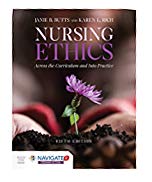 304Ethical and Religious Directives for Catholic Health Care ServiceU.S. Conference of Catholic Bishops20186th edhttp://www.usccb.org/about/doctrine/ethical-and-religious-directives/upload/ethical-religious-directives-catholic-health-service-sixth-edition-2016-06.pdfU.S. Conference of Catholic BishopsRequiredN/A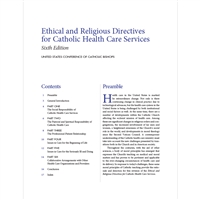 304Code of Ethics for Nurses with Interpretive StatementsAmerican Nurses Association20159781558105997American Nurses Association$33.95RequiredN/A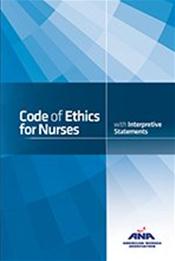 318 Research for Nursing PracticeEnrollment: 115Essentials of Nursing Research: Appraising Evidence for Nursing PracticePolit & Beck20189th ed9781496351296Wolters Kluwer$99.99RequiredN/A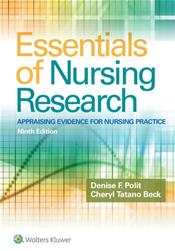 322 Concepts of Care for the Older AdultEnrollment: 90Gerontologic NursingMeiner & Yeager20196th ed9780323498111ElsevierInstitutionalRequiredJ2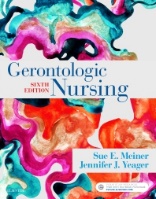 Course TitleAuthorCopyrightISBN/PublisherPriceStatusIncluded in Elsevier package322Sherpath for Gerontologic Nursing (online resource)Meiner & Yeager20196th ed9780323679312ElsevierInstitutionalRequiredJ2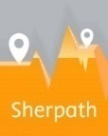 322Concepts for Nursing PracticeGiddens20172nd ed9780323374736Elsevier$113.00Required for all 4 semestersN/A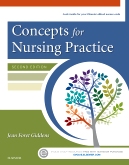 322Understanding PathophysiologyHuether & McCance20176th ed9780323354097Elsevier$131.00ElectiveNo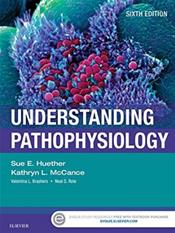 322Publication Manual of the American Psychological AssociationAPA20207th ed9781433832154APA$31.99RequiredN/A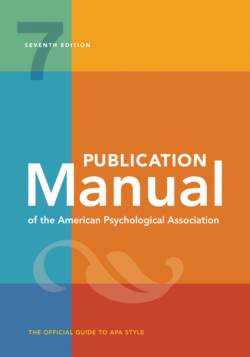 330 Conceptual Basis of Nursing II TheoryEnrollment: 90Concepts for Nursing PracticeGiddens20213rd ed9780323581936ElsevierNEW EDITION!$119.00Required for all 4 semestersN/A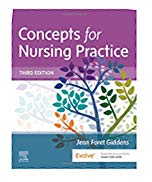 330Maternity & Women’s Health CareLowdermilk et al202012th ed.9780323556293ElsevierNEW EDITION!InstitutionalRequiredJ2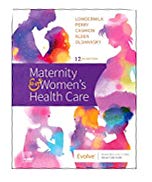 Course TitleAuthorCopyrightISBN/PublisherPriceStatusIncluded in Elsevier package330Sherpath for Maternity & Women’s Health Care (online resource)Lowdermilk et al202012th ed9780323721363ElsevierInstitutionalRequiredJ2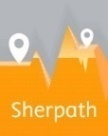 330Varcarolis’ Foundations of Psychiatric-Mental Health NursingHalter20188th ed9780323389679ElsevierNEW BOOK FOR COURSE!InstitutionalRequiredJ2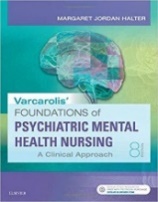 330Sherpath for Varcarolis’ Foundations of Psychiatric-Mental Health Nursing (online resource)Halter20208th ed9780323710220ElsevierInstitutionalRequiredJ2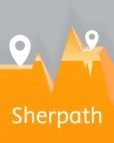 330Psychiatric Nursing: Assessment, Care Plans, and Medications Townsend201810th ed9780803660557F A Davis$49.95RequiredN/A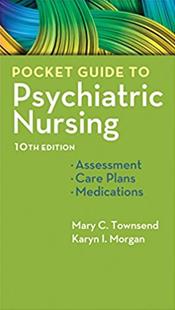 412 Trends & Issues for Professional NursingEnrollment: 75Nursing Today: Transition and TrendsZerwekh202110th ed9780323642088ElsevierNEW EDITION!$84.95RequiredN/A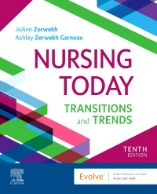 Course Course TitleAuthorCopyrightISBN/PublisherISBN/PublisherPriceStatusIncluded in Elsevier packageIncluded in Elsevier package412Nursing Today: Transition and Trends (online resource)Nursing Today: Transition and Trends (online resource)Zerwekh202110th ed9780323763509Elsevier9780323763509ElsevierInstitutionalRequiredRequiredN/A426 Conceptual Basis of Nursing III TheoryEnrollment: 90426 Conceptual Basis of Nursing III TheoryEnrollment: 90Concepts for Nursing PracticeGiddens20213rd ed9780323581936ElsevierNEW EDITION!$119.00$119.00Required for all 4 semestersN/AN/A426 426 Lewis’s Medical-Surgical Nursing: Assessment & Management of Clinical ProblemsHarding et al.202011th ed9780323551496ElsevierNEW EDITION!InstitutionalInstitutionalRequiredS1S1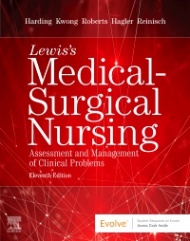 426426Sherpath for Medical-Surgical Nursing (online resource)Harding et al.202011th ed9780323756846Elsevier9780323756846ElsevierInstitutionalRequiredS1S1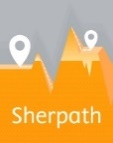 426 426 Wong’s Nursing Care of Infants & ChildrenTextbook onlyHockenberry, Wilson & Rodgers201911th ed9780323549394Elsevier9780323549394ElsevierInstitutionalRequiredS1S1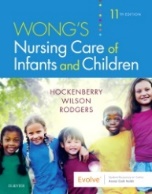 426426Sherpath for Wong’s Nursing Care of Infants & Children (online resource, includes textbook) Hockenberry et al201911th ed9780323679176Elsevier9780323679176ElsevierInstitutionalRequiredS1S1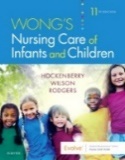 Course Course TitleAuthorCopyrightISBN/PublisherPriceStatusIncluded in Elsevier package431.2 Emergency Nursing Care of ClientsEnrollment: 15431.2 Emergency Nursing Care of ClientsEnrollment: 15Sheehy’s Emergency Nursing: Principles & PracticeEmergency Nurses Association20207th ed9780323485463ElsevierNEW EDITION!$119.00RequiredN/A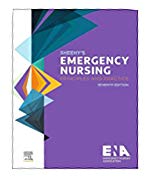 431.2431.2Priorities in Critical Care NursingUrden, Stacy, & Lough20208th ed9780323531993ElsevierNEW EDITION!$108.00RequiredN/A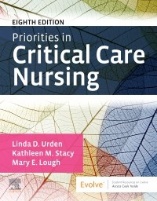 431.2431.2Lewis’s Medical-Surgical Nursing: Assessment & Management of Clinical ProblemsHarding et al.202011th ed9780323551496ElsevierNEW EDITION!$170.00RequiredN/A431.3 Substance Abuse & Addictive Behavior in SocietyEnrollment: 15431.3 Substance Abuse & Addictive Behavior in SocietyEnrollment: 15Drugs, Society, and Human BehaviorHart & Ksir201817th ed9781259913860 bound print copy9781260240955 loose leaf9781260240924 digitalMcGraw-Hill Education$227.33$160.00$75.00 rental for 6 monthsRequiredN/A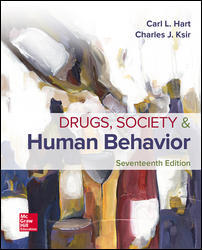 431.4 Nursing Care of the Critically Ill AdultEnrollment: 10431.4 Nursing Care of the Critically Ill AdultEnrollment: 10Lewis’s Medical-Surgical Nursing: Assessment & Management of Clinical ProblemsHarding et al.202011th ed9780323551496ElsevierNEW EDITION!$170.00RequiredN/ACourse TitleTitleAuthorCopyrightISBN/PublisherPriceStatusIncluded in Elsevier package431.4431.4Priorities in Critical Care NursingUrden, Stacy, & Lough20208th ed9780323531993ElsevierNEW EDITION!$108.00RequiredN/A431.15 Transcultural Nursing431.15 Transcultural NursingTranscultural Nursing: Assessment & InterventionGiger20218th ed9780323695541ElsevierNEW EDITION!$81.95RequiredN/A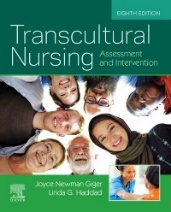 434 Concepts in Nursing ManagementEnrollment: 115434 Concepts in Nursing ManagementEnrollment: 115Leadership Roles and Management Functions in Nursing: Theory and ApplicationMarquis & Huston202110th ed9781975139216Wolters KluwerNEW EDITION!$89.99RequiredN/A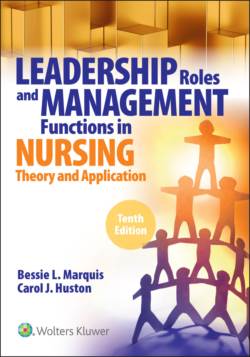 438 Conceptual Basis of Nursing IV TheoryEnrollment: 80Concepts for Nursing PracticeConcepts for Nursing PracticeGiddens20213rd ed9780323581936ElsevierNEW EDITION!$119.00Required for all 4 semestersN/A438438Community & Public Health Nursing: Evidence for PracticeDeMarco & Healey-Walsh20193rd ed9781975111694Wolters KluwerNEW EDITION!$115.99RequiredN/A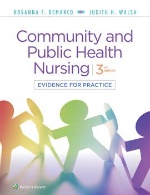 Course Course TitleAuthorAuthorCopyrightISBN/PublisherPriceStatusIncluded in Elsevier package438438Lewis’s Medical-Surgical Nursing: Assessment & Management of Clinical ProblemsHarding et al.Harding et al.202011th ed9780323551496ElsevierNEW EDITION!$170.00RequiredN/A438Sherpath for Medical-Surgical Nursing (online resource)Sherpath for Medical-Surgical Nursing (online resource)Harding et al.202011th ed202011th ed9780323756846ElsevierInstitutionalRequiredS1438438Priorities in Critical Care NursingUrden, Stacy, & LoughUrden, Stacy, & Lough20208th ed9780323531993ElsevierNEW EDITION!$108.00RequiredN/A439 Conceptual Basis of Nursing IV ClinicalEnrollment: 80439 Conceptual Basis of Nursing IV ClinicalEnrollment: 80Saunders Comprehensive Review for NCLEX-RN ExaminationSilvestriSilvestri20198th ed9780323358415Elsevier NEW EDITION!$68.95RequiredS2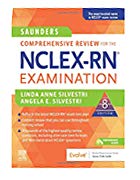 